Сценарий досуга«Россия – Родина моя»в старшей группе 12а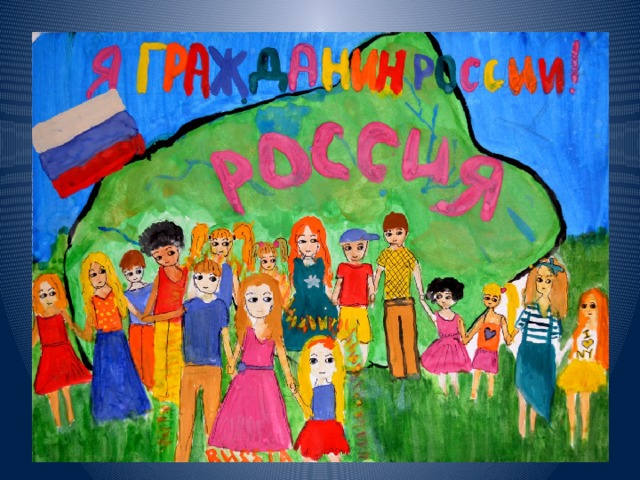 Воспитатели: Крутенок Д.А., Ячник С.А.2019-2020 уч. годСценарий досуга «Россия – Родина моя» в старшей группе 12аЦель:  дать детям  представления о  Родине - России, государственной символике, традициях, особенностях природы.Задачи:- формировать представления детей о государственных символах России – флаге, гимне, гербе; подвести детей к пониманию того, что символы не просто обозначают, а описывают, раскрывают явления;- формировать у детей понятие о Москве – столице, главном городе страны;- формировать представления детей о природе России, вызвать чувство восхищения русской природой;- учить детей осмысливать впечатления при ознакомлении с народным творчеством и выражать их в художественно-изобразительной  деятельности;- развивать представление о том, что Российская Федерация (Россия) - огромная страна;- совершенствовать художественно – речевые исполнительские навыки при чтении стихотворений, пословиц, загадок;- воспитывать чувства гордости, уважение к государственной символике;- воспитывать у детей патриотические, гражданские  чувства, любовь и уважение к Родине;- воспитывать любовь и чувство гордости к малой родине;- воспитывать интерес к обычаям и традициям русского народа.Предварительная работа: Разучивание стихотворений о Родине, русских народных пословиц о России; чтение рассказа  К.Ушинского «Наше Отечество»; беседы с детьми о значении слова «Родина»;  рассматривание российского флага, герба; рассматривание иллюстраций картин русских художников, изобразивших красоту русской природы; рассматривание народных игрушек, рисование и раскрашивание кукол в национальных костюмах, дидактические и подвижные игры.Оснащение:  экран, музыкальный центр, запись музыки, народные игрушки, матрёшки, элементы народных костюмов  для детей, символы России, достопримечательности Москвы и Санкт-Петербурга, картины с изображением русской природы, фотографии достопримечательностей русских городов, карта России, глобус.Технологии: личностно – ориентированные, информационно – коммуникативные, здоровьесберегающие.На экране – слайды с изображением символов России, русской природы, изображение символов Санкт-Петербурга. - Много стран на планете Земля. Каждая имеет свои символы, историю, традиции, людей, прославивших ее, войска для защиты народа.- Как и у человека, у страны есть имя. - Как называется наша страна?  (Россия)Родина – это где мы родились, живем. Это наш дом. Родину не выбирают, она дается человеку от рождения. У каждого человека есть еще одна родина. Родина – это и наша огромная великая страна Россия! Большая родина – это наша страна – Россия. А все мы россияне. Родина – это леса, реки, моря, горы, степи, горда.  Россия самая большая страна в мире. Посмотрите на глобус, какую огромную территорию занимает наша Родина.- Раскинулась Россия с севера на юг, с запада на восток. Мы живем в огромной и прекрасной стране – это наша большая Родина. - Как нас, жителей России, можно назвать одним словом? (россияне)Россия страна большая, красивая: много лесов, полей, рек, гор…Ребенок читает стихотворение  Н.Забила «Наша Родина»:«Как велика моя земля,Как широки просторы!Озера, реки и поля,Леса, и степь, и горы.Раскинулась моя странаОт севера до юга:Когда в одном краю весна,В другом – снега и вьюга».-  У любого государства есть отличительные знаки – символы.На экране и картинках – изображение флага РФ.- Что это за символ? (Это Российский флаг.)-Из каких цветов состоит флаг нашей страны? (белого, синего, красного).- Как вы думаете, что может означать белый (синий, красный) цвет флага?- Белый цвет говорит о том, что наша страна миролюбивая, она ни на кого не нападает.- Синий цвет – вера, верность, народ любит свою страну, защищает ее, верен ей.- Красный цвет – цвет силы, это кровь людей, пролитая за Родину.На экране и картинках – изображение Герба РФ.- Это герб России. Кого вы на нем видите? Как вы думаете, почему изображен на гербе именно орел? (На гербе России изображен двуглавый орел в короне  Российской империи на фоне российского флага, символизирующий мощь и силу нашего государства. Орел – символ солнца, небесной силы, огня и бессмертия. Это очень древний герб. Он появился 500 лет назад. Герб – это эмблема государства, он изображается на печатях, паспортах, денежных знаках, документах)«У России величавойНа гербе орел двуглавый,Чтоб на запад, на востокОн смотреть бы сразу мог.Сильный, мудрый он и гордый.Он – России дух свободный».- Что такое гимн? (Символ нашего государства.)Звучит гимн Российской Федерации – педагоги и дети прослушивают гимн стоя.- Скажите, почему мы слушали гимн стоя? (Мелодия гимна – торжественная, величественная. Когда исполняется гимн, все присутствующие слушают его стоя. Этим они выражают  уважение и почтение к стране)Складывание пазлов «Символы России» (Можно командами)- Назовите столицу нашей страны? (Москва)Показ видеофильма «Символы, достопримечательности Москвы».- Место, где родился человек,- город, село, деревню – называют малой родиной. Куда бы ни занесла вас жизнь, в каких бы дальних городах нашей страны вы ни жили, всегда с теплым чувством вы будете вспоминать свою малую родину, город, где вы родились, где прошло ваше детство.- Как называется ваша малая Родина? (Санкт-Петербург)- А знаете, в честь кого назвали наш город – Санкт – Петербургом? (В  честь святого Петра - покровителя города)- А кто был основателем Санкт – Петербурга? (Пётр I) Подвижная игра «По болоту Пётр шёл…»Пазлы, дидактические игры с достопримечательностями города.Звучит песня «С чего начинается Родина?» (дети подпевают)С чего начинается Родина?С заветной скамьи у ворот,С той самой березки, что во поле,Под ветром, склоняясь, растет.А может она начинаетсяС весенней запевки скворцаИ с той дороги проселочной,Которой не видно конца?- С чего начинается Родина для автора стихотворения? (Ответы детей) - Какие пословицы о Родине вы знаете? (Ответы детей.)Родина любимая, что мать родимая.Жить – Родине служить.Береги землю родную, как мать любимую.На чужой сторонушке и весна не красна.Нет земли краше, чем Родина наша!Для Родины своей ни сил, ни жизни не жалей.Одна у человека мать - одна и Родина!Кто за Родину горой - Тот истинный герой!Русское раздолье – человеку приволье.- Все эти пословицы учат нас добру, любви к Родине, к желанию защищать ее от врагов.- Береза  - символ России! Художники и поэты воспевали во все времена стройную, белоствольную березку. Вспомните загадку про березу:Стоит Алена – платок зеленый,Тонкий стан, белый сарафан.Именно березу сравнивали с девушкой нежной, у которой тонкая, гибкая талия; с невестой.Игра «Подбери красивые слова»Дети подбирают эпитеты к слову береза.Песню «Во поле береза стояла» пели девушки на Руси в праздник Семик. Утром красочная толпа направлялась к березовой роще. Девушки выбирали одну из березок и украшали ее лентами, лоскутами. Вокруг украшенной березки водили хоровод и пели песню «Во поле березка стояла».Хоровод «Во поле березка стояла». (Участвуют в хороводе все дети)Дети вместе с воспитателем перемещаются  на Ярмарку.- Мы в вами очутились на ярмарке, где продаются прекрасные вещи, сделанные руками русских мастеров. А что будем покупать, отгадайте:(Ребёнок/воспитатель в костюме ремесленника загадывает загадки)- В руки ты ее возьмешь,То растянешь, то сожмешь.Звонкая, нарядная.Веселая, трехрядная.Заиграет, только троньНаша русская….(гармонь)- Ой, звенит, она звенит.Всех в округе веселит.А всего-то три струныЕй для музыки нужны.Кто, такая, отгадай-ка.Это наша….(балалайка)Очень весело поет,Если дуете в нее.Вы все на ней играетеИ сразу отгадаете.Ду-ду, ду-ду-ду.Да-да, да-да-да!Вот так поет она всегда.Не палочка, не трубочка,А что же это?...(Дудочка)За обедом суп едят,К вечеру «заговорят»Деревянные девчонки,Музыкальные сестренки.Поиграй и ты немножкоНа красивых ярких... (Ложках)Он поход на погремушку,Только это не игрушка! …(Маракас)Вышел в поле пастушок,Заиграл его... (Рожок)Деревянные подружкиПляшут на его макушке,Бьют его, а он гремит —В ногу всем шагать велит.  (Барабан)Исполнение детским «оркестром»  мелодии  русской народной музыки- К нам в Россию приезжает много гостей из разных стран: из Англии, Германии, Франции, Японии и всегда увозят с собой наш русский сувенир.- Кто-нибудь догадался какой сувенир пользуется самым большим спросом ?- В этой молодицеПрячутся девицы,Каждая сестрица –Для меньшей темница.Красные щечки, пестрые платочки,Хлопают в ладошкиВеселые …(матрёшки)Воспитатель с детьми садятся на коврик. Воспитатель даёт матрешек для рассматривания.- Давным – давно (сто лет назад) родилась расписная матрешка. Её придумал художник Сергей Сергеевич Малютин. А прообразом нашей матрешки послужила фигурка добродушного старичка мудреца Фурукуму из Японии.- Почему назвали матрёшка?... В доме художника работала Матрёна – добрая и красивая девушка, в честь неё и назвали игрушку.Но не только славится ярмарка матрешками, а ещё какими сувенирами? (Ответы детей.)Рассматривают все сувениры.- Родиной надо гордиться, любить ее глубоко и нежно, заботиться о ней. - «Люблю тебя, моя Россия,Степей задумчивую грусть.Люблю всё то, что называютОдним широким словом «РУСЬ».Разрисовывание матрёшек.Выставка детских работ.